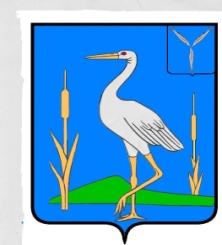 АДМИНИСТРАЦИЯБОЛЬШЕКАРАЙСКОГО МУНИЦИПАЛЬНОГО ОБРАЗОВАНИЯРОМАНОВСКОГОМУНИЦИПАЛЬНОГО РАЙОНА  
САРАТОВСКОЙ ОБЛАСТИ РАСПОРЯЖЕНИЕОт 09.06.2023 года №20-рс. Большой КарайО внесении изменений в извещениео проведении электронного аукциона у субъектов малого предпринимательства, социально ориентированных некоммерческих организаций на  право заключения муниципального контракта на приобретение и установку облицовочныхэлементов Памятника погибшим в годы ВОВ в с.Большой Карай Саратовской областиВ соответствии с Федеральным законом от 5 апреля 2013 года № 44-ФЗ   «О контрактной системе в сфере закупок товаров, работ,  услуг для обеспечения государственных и муниципальных нужд»:Внести изменения в извещение об осуществлении закупки способом электронного аукциона у субъектов малого предпринимательства, социально ориентированных некоммерческих организаций направо заключения муниципального контракта на  приобретение и установку облицовочных элементов Памятника погибшим в годы ВОВ в с.Большой Карай Саратовской области и утвердить в новой редакции следующие приложения к извещению: «Описание объекта закупки», «Проект контракта», «Дополнительная информация».Размещение извещения с изменениями на официальном сайте Единой информационной системы в сферы закупок www.zakupki.gov.ru оставляю за собой.Контроль за исполнением настоящего распоряжения оставляю за собой.Глава Большекарайскогомуниципального образованияРомановского муниципального районаСаратовской области                                                                Н.В. Соловьева